Og i-Dato: 2. februar 2023Vi forbeholder os ret til mellemsalg.SALGSPROSPEKT                            Sag nr. 803 Skovkrogen 16, 7100 Vejle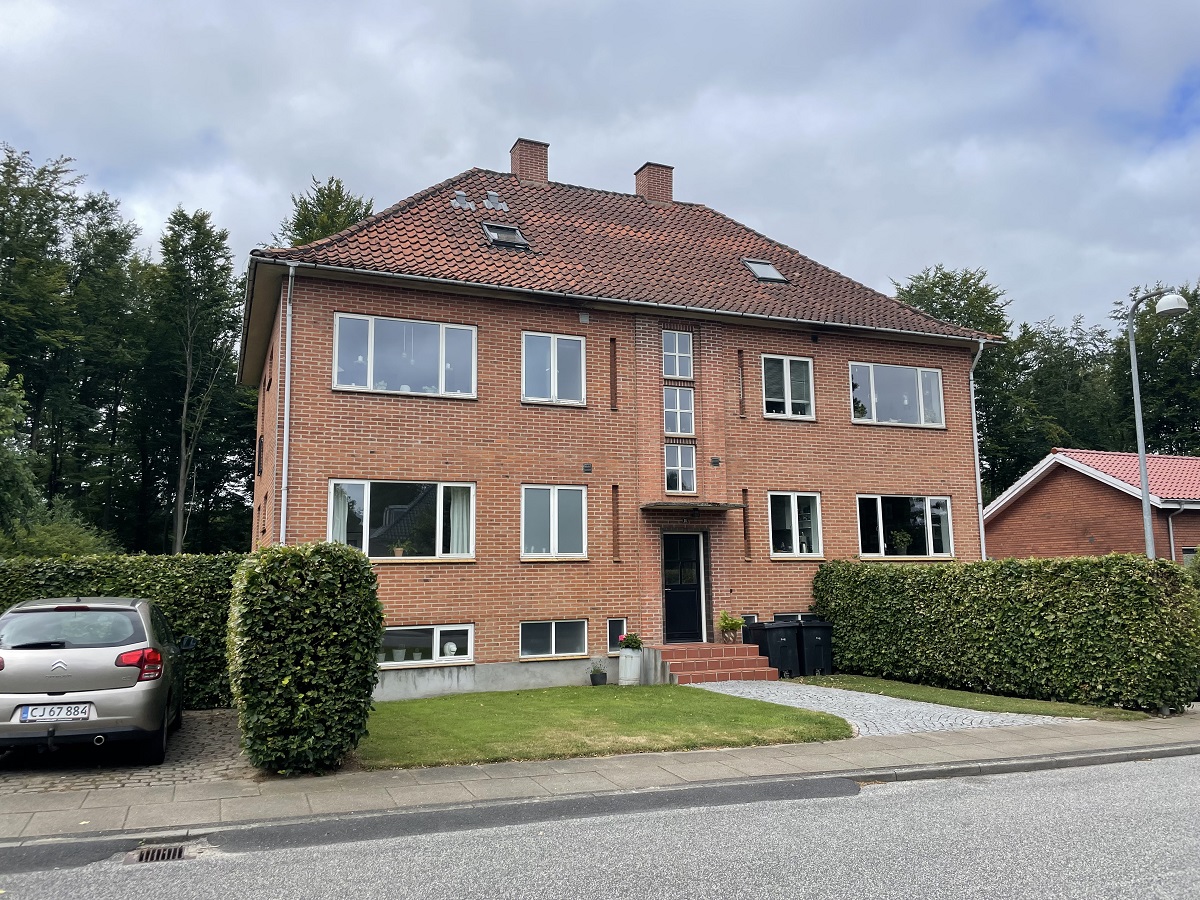 Sjældent udbudt boligudlejningsejendom i MølholmPris kontant kr. 6.000.000Afkast 1. år, anslået 4,6% Årlig lejeindtægt kr. 345.600Etageareal i alt 341 m2Enestående beliggenhed ned mod SønderskovIndeholdende 3 lejlighederBESKRIVELSEEjendommen har en særdeles attraktiv beliggenhed i Mølholm i Vejle i et område med store og eksklusive villaer til beboelse.Bygningen er opført i røde mursten i 2 etager med udnyttet tagetage med afvalmet tag beklædt med røde teglsten. Vinduer er med termoglas og rammerne er i træ. Ejendommen indeholder i alt 3 gode lejligheder, hvor lejlighederne i stueetagen samt på 1. salen fremtræder i ny renoveret stand bl.a. i form af nye badeværelser og køkkener. Her er tale om nogle unikke herskabslejligheder, som sjældent bliver ledige.  Lejligheden på 2. salen fremtræder i en ok stand, men er i en dårligere forfatning end lejlighederne på stuen og på 1. salen. Der foreligger billeddokumentation for alle lejligheder.Generelt fremtræder ejendommen i en flot stand over middel. I kælderen forefindes vaskemaskine og tørretumbler til brug for lejerne, ligesom hver lejer har et stort depotrum. Beliggenheden er et kapitel for sig. Ved siden af boligen har du en sti der fører direkte ind i skoven. Herfra kan du via stier komme hele vejen ned til Vejle Centrum, som blot ligger ca. 1,2 km fra boligen. Indkøb har du lige på den anden side af gaden og alternativt har du Vindinggård Centeret 1,4 km fra boligen. Sidst men ikke mindst har du også kun få minutter til motorvejsnettet. Kombinationen af nærheden til by. natur og infrastruktur er derfor helt i top.
OMRÅDE / KVARTEREjendommens beliggenhed er vist på kortbilaget integreret i salgsprospektet.Bevaringsværdig bygningI henhold til Kulturarv.dk har nærværende ejendom bevaringsværdi 5.Over hele landet har mere end 350.000 bygninger fået deres bevaringsværdi registreret. I FBB (fredede og bevaringsværdige bygninger) kan man se, hvilke bygninger der har høj, middel eller lav bevaringsværdi.  Bygningernes bevaringsværdi er angivet på en skala fra 1-9, hvor 1-3 er høj, 4-6 er middel og 7-9 er lav bevaringsværdi.EJENDOMMENS DATABELIGGENHEDBELIGGENHEDBELIGGENHEDBELIGGENHEDBELIGGENHEDBELIGGENHEDAdresseSkovkrogen 167100 VejleSkovkrogen 167100 VejleSkovkrogen 167100 VejleSkovkrogen 167100 VejleSkovkrogen 167100 VejleMatr.nr.20 DT Vinding By, Mølholm20 DT Vinding By, Mølholm20 DT Vinding By, Mølholm20 DT Vinding By, Mølholm20 DT Vinding By, MølholmKOMMUNEVejleVejleVejleVejleVejleANVENDELSEANVENDELSEANVENDELSEANVENDELSEANVENDELSEANVENDELSEEjendomstypeBoligudlejningsejendomBoligudlejningsejendomBoligudlejningsejendomBoligudlejningsejendomBoligudlejningsejendomAnvendelseBeboelseBeboelseBeboelseBeboelseBeboelseOPFØRT / OMBYGGETOPFØRT / OMBYGGETOPFØRT / OMBYGGETOPFØRT / OMBYGGETOPFØRT / OMBYGGETOPFØRT / OMBYGGETOpførelsesår19371937OmbygningsårOmbygningsår2001AREALERAREALERAREALERAREALERAREALERAREALERGrundareal1.052 m², heraf vej    0 m²., heraf vej    0 m²., heraf vej    0 m²., heraf vej    0 m².Bebygget areal135 m²Boligareal341 m²Etageareal i alt341 m²Sekundære arealer - kælder71 m² tilhørende lejemålet på 1. salen tilhørende lejemålet på 1. salen tilhørende lejemålet på 1. salen tilhørende lejemålet på 1. salenSekundære arealer – indbygget garage64 m2 tilhørende lejemålet på stueplan tilhørende lejemålet på stueplan tilhørende lejemålet på stueplan tilhørende lejemålet på stueplanBYGNING NR. 1BYGNING NR. 1BYGNING NR. 1BYGNING NR. 1BYGNING NR. 1BBR-nr.1Opført / ombygget år1937/2001Bebygget areal135m²Sekundære arealer135m²Antal etager2Anvendelse:Registreret som:Afskrivning:Beboelse st.134m²BoligarealNejBeboelse 1. sal134m²BoligarealNejBeboelse 2. sal73m²BoligarealNejKælder71m²Sekundært arealNejIndbygget garage64m²Sekundært arealNejArealer er i henhold til BBR-meddelelse.Arealer er i henhold til BBR-meddelelse.Der er ikke foretaget særskilt opmåling af ejendommen i forbindelse med udarbejdelse af salgsprospekt.Der er ikke foretaget særskilt opmåling af ejendommen i forbindelse med udarbejdelse af salgsprospekt.LEJEFORHOLDFAKTISKE LEJEINDTÆGTERBoliglejemålkr.345.600I altkr.345.600Lejeindtægterne er angivet ekskl. moms og evt. a conto-varme og el.Refunderede driftsudgifter er ekskl. evt. fradragsberettiget moms for momsregistrerede lejemål.Lejeindtægterne er angivet ekskl. moms og evt. a conto-varme og el.Refunderede driftsudgifter er ekskl. evt. fradragsberettiget moms for momsregistrerede lejemål.Lejeindtægterne er angivet ekskl. moms og evt. a conto-varme og el.Refunderede driftsudgifter er ekskl. evt. fradragsberettiget moms for momsregistrerede lejemål.Lejeindtægterne er angivet ekskl. moms og evt. a conto-varme og el.Refunderede driftsudgifter er ekskl. evt. fradragsberettiget moms for momsregistrerede lejemål.LEJEMÅLSOVERSIGTLEJEMÅLSOVERSIGTLEJEMÅLSOVERSIGTLEJEMÅLSOVERSIGTDer henvises til specifikation over samtlige lejemål på ejendommen, herunder opgørelse af lejeindtægter, deposita, driftsudgifter, arealer, kontraktforhold m.m.Der henvises til specifikation over samtlige lejemål på ejendommen, herunder opgørelse af lejeindtægter, deposita, driftsudgifter, arealer, kontraktforhold m.m.Der henvises til specifikation over samtlige lejemål på ejendommen, herunder opgørelse af lejeindtægter, deposita, driftsudgifter, arealer, kontraktforhold m.m.Der henvises til specifikation over samtlige lejemål på ejendommen, herunder opgørelse af lejeindtægter, deposita, driftsudgifter, arealer, kontraktforhold m.m.DRIFTSUDGIFTEREjendomsskatter (år 2023)Ejendomsskatter (år 2023)kr.25.555Renovation / miljøafgifter m.v.Renovation / miljøafgifter m.v.kr.7.211Vand / vandafledning / el, afsatVand / vandafledning / el, afsatkr.1.000Forsikring, præmieForsikring, præmiekr.8.961Administration, afsatAdministration, afsatkr.9.000Varmeregnskab, afsatVarmeregnskab, afsatkr. 2.500Udvendig vedligeholdelse, afsatUdvendig vedligeholdelse, afsatkr.16.200Driftsudgifter, i alt anslåetDriftsudgifter, i alt anslåetkr.70.427Bemærkninger til driftsudgifterTil administration er afsat kr. 3.000 pr. lejemål.Anslået udgift til udvendig bygningsmæssig vedligeholdelse er baseret på 270 kvm. ”over jord” à kr. 60 pr. kvm. inkl. moms.Øvrige driftsudgifter er de oplyste faktuelle beløb. Bemærkninger til driftsudgifterTil administration er afsat kr. 3.000 pr. lejemål.Anslået udgift til udvendig bygningsmæssig vedligeholdelse er baseret på 270 kvm. ”over jord” à kr. 60 pr. kvm. inkl. moms.Øvrige driftsudgifter er de oplyste faktuelle beløb. Bemærkninger til driftsudgifterTil administration er afsat kr. 3.000 pr. lejemål.Anslået udgift til udvendig bygningsmæssig vedligeholdelse er baseret på 270 kvm. ”over jord” à kr. 60 pr. kvm. inkl. moms.Øvrige driftsudgifter er de oplyste faktuelle beløb. Bemærkninger til driftsudgifterTil administration er afsat kr. 3.000 pr. lejemål.Anslået udgift til udvendig bygningsmæssig vedligeholdelse er baseret på 270 kvm. ”over jord” à kr. 60 pr. kvm. inkl. moms.Øvrige driftsudgifter er de oplyste faktuelle beløb. Bemærkninger til driftsudgifterTil administration er afsat kr. 3.000 pr. lejemål.Anslået udgift til udvendig bygningsmæssig vedligeholdelse er baseret på 270 kvm. ”over jord” à kr. 60 pr. kvm. inkl. moms.Øvrige driftsudgifter er de oplyste faktuelle beløb. SALGSVILKÅRKontantprisKontantprisKontantprisKontantprisKontantprisKr.Kr.6.000.000Købers kapitalbehovKøbers kapitalbehovKøbers kapitalbehovKøbers kapitalbehovKøbers kapitalbehovKontantprisKontantprisKontantprisKontantprisKontantpriskr.kr.6.000.000Handelsomkostninger anslået:Handelsomkostninger anslået:Handelsomkostninger anslået:Handelsomkostninger anslået:Handelsomkostninger anslået:Tinglysningsafgift skødeTinglysningsafgift skødekr.18.925Advokatsalær skødeAdvokatsalær skødekr.15.000I alt anslåetI alt anslåetkr.33.925kr.kr.33.925- Refusion deposita - Refusion deposita - Refusion deposita - Refusion deposita - Refusion deposita kr.kr.84.150Anslået kapitalbehovAnslået kapitalbehovAnslået kapitalbehovAnslået kapitalbehovAnslået kapitalbehovkr.kr.5.949.775MomsfradragsprocentMomsfradragsprocentMomsfradragsprocent0%0%0%0%0%Momsfradragsprocenten anvendes ved beregning af anslåede driftsudgifter og anslåede handelsomkostninger.Momsfradragsprocenten anvendes ved beregning af anslåede driftsudgifter og anslåede handelsomkostninger.Momsfradragsprocenten anvendes ved beregning af anslåede driftsudgifter og anslåede handelsomkostninger.Momsfradragsprocenten anvendes ved beregning af anslåede driftsudgifter og anslåede handelsomkostninger.Momsfradragsprocenten anvendes ved beregning af anslåede driftsudgifter og anslåede handelsomkostninger.Momsfradragsprocenten anvendes ved beregning af anslåede driftsudgifter og anslåede handelsomkostninger.Momsfradragsprocenten anvendes ved beregning af anslåede driftsudgifter og anslåede handelsomkostninger.Momsfradragsprocenten anvendes ved beregning af anslåede driftsudgifter og anslåede handelsomkostninger.Nettoleje til forrentning af investeret kapitalNettoleje til forrentning af investeret kapitalNettoleje til forrentning af investeret kapitalNettoleje til forrentning af investeret kapitalNettoleje til forrentning af investeret kapitalLejeindtægter m.v. iht. budget Lejeindtægter m.v. iht. budget Lejeindtægter m.v. iht. budget Lejeindtægter m.v. iht. budget Lejeindtægter m.v. iht. budget kr.kr.345.600- Driftsudgifter iht. budget - Driftsudgifter iht. budget - Driftsudgifter iht. budget - Driftsudgifter iht. budget - Driftsudgifter iht. budget kr.kr.70.427Nettoleje til forrentningNettoleje til forrentningNettoleje til forrentningNettoleje til forrentningNettoleje til forrentningkr.kr.275.173STARTFORRENTNING på kontantbasis, 1. år, vejledende:STARTFORRENTNING på kontantbasis, 1. år, vejledende:STARTFORRENTNING på kontantbasis, 1. år, vejledende:STARTFORRENTNING på kontantbasis, 1. år, vejledende:STARTFORRENTNING på kontantbasis, 1. år, vejledende:275.173  X  100=  4,6% (anslået)=  4,6% (anslået)=  4,6% (anslået)=  4,6% (anslået)=  4,6% (anslået)5.949.775=  4,6% (anslået)=  4,6% (anslået)=  4,6% (anslået)=  4,6% (anslået)=  4,6% (anslået)OFFENTLIG VURDERINGEjendomsværdi pr. 01.10.2020kr.3.050.000Heraf grundværdikr.920.900Ejendommen er ikke under omvurdering.FINANSIERINGSFORHOLDSåfremt du har spørgsmål til finansiering gennem realkredit, pengeinstitut, pantebreve eller lignende, er du velkommen til at kontakte LASSEN ERHVERV for en nærmere drøftelse.FORSIKRINGSFORHOLDFORSIKRINGSFORHOLDEjendommen er p.t. forsikret hos if, police nr. SP2313275.3.1Forsikringsdækningen omfatter brandskade, elskade, indbrudstyveri, vandskade, naturskade, anden pludselig skade, restværdi, jordskade, svampe- og insektskade samt udvidet rørskade.Ejendommen er p.t. forsikret hos if, police nr. SP2313275.3.1Forsikringsdækningen omfatter brandskade, elskade, indbrudstyveri, vandskade, naturskade, anden pludselig skade, restværdi, jordskade, svampe- og insektskade samt udvidet rørskade.PLANFORHOLD / OFFENTLIGE FORHOLDZONESTATUSEjendommen er beliggende i byzoneVEJEjendommen er beliggende til offentlig vej.KLOAKFORHOLDKloakforholdene er noteret som offentlig.OFFENTLIGE PLANER / FORHOLDEjendommens forhold reguleres i henhold til Byplanvedtægt nr. 1 samt kommuneplanramme nr. 1.2.B.1, der bl.a. omhandler følgende:Byplanvedtægt nr. 1Anvendelse:På ejendommen må ikke drives nogen af de i Lov af 10. marts 1852 nævnte næringsveje eller haves oplag i de i loven nævnte 2 genstande, ligesom der ikke må anlægges eller drives nogen fabrik, værksted, beværtning eller erhvervsmæssig opdræt af husdyr.Ej heller må der på den oprettes eller drives sanatorium, klinik eller pensionat for personer med smitsomme sygdomme. Der må i det hele på ejendommen ikke øves nogen som helst virksomhed, haves nogen indretning eller andet, som ved ilde lugt, røg, larm, ubehageligt skue eller på anden måde efter kommunalbestyrelsens skøn kan forulempe de omboende.Bebyggede Parceller må ikke ved udstykning bringes ned under 600 m2 og parceller, der er udstykkede efter denne Byplans godkendelse, må ikke bebygges, med mindre de har en størrelse af mindst 600 m2. Udstykning:Bebyggede parceller må ikke ved udstykning bringes ned under 600 m2 og parceller, der er udstykkede efter denne byplans godkendelse, må ikke særskilt bebygges med mindre de har en størrelse af mindst 600 m2.Kommuneplanramme nr. 1.2.B.1Anvendelse:Områdets anvendelse fastlægges til boligformål, i form af lav boligbebyggelse og kollektive anlæg som f.eks. grønne anlæg, offentlige og private institutioner.Bebyggelsesomfang:Grunde til parcelhuse i åben-lav bebyggelse kan udstykkes med et areal på minimum 700 m², dog kan der tillades udstykninger af grunde med et areal på minimum 600 m², hvis det vurderes at kunne indpasses i områdets øvrige karakter. Ved åben-lav boligbebyggelse må bebyggelsesprocenten maksimalt være 30 for den enkelte ejendom. For ejendomme, der anvendes til tæt-lav boligbebyggelse, er bebyggelsesprocenten max. 40. Dog gælder for følgende matrikler: matr. nr. 47d, 47q og 62af Vinding By, Mølholm, samt på matr. nr. 4ø og 4be, Vinding by, Vinding, at bebyggelsesprocenten ikke må overstige 40 og i afgrænsede byggefelter må der tillades en bygningshøjde på 16 m.SERVITUTTERDer henvises til ejendommens blad i tingbogen.Nr.:   Lyst:            Indhold:
001   20.02.1929    Dok om vandindvinding mv
002   28.11.1935    Dok om forsynings-/afløbsledninger mv
003   01.12.1936    Dok om bebyggelse, benyttelse mv, beboelse/delvist forbud herimod mv004   17.09.1943    ByplanvedtægtTEKNISKE INSTALLATIONER El:
Ejendommen forsynes med el fra Trefor.

Vand:
Ejendommen forsynes med vand fra privat vandforsyningsanlæg.Afløbsforhold: Fælleskloakeret: Spildevand + tag- og overfladevand.

Varme:
Ejendommen opvarmes ved hjælp af fjernvarme.Bredbånd:Der er indlagt fibernet i ejendommen.El:
Ejendommen forsynes med el fra Trefor.

Vand:
Ejendommen forsynes med vand fra privat vandforsyningsanlæg.Afløbsforhold: Fælleskloakeret: Spildevand + tag- og overfladevand.

Varme:
Ejendommen opvarmes ved hjælp af fjernvarme.Bredbånd:Der er indlagt fibernet i ejendommen.ENERGIMÆRKEENERGIMÆRKNING:Ejendommen er omfattet af Lov om fremme af energibesparelser i bygninger.Gyldigt energimærke foreligger af 28.08.2017 med energiklassifikation C.MILJØFORHOLDMILJØFORHOLD, DRIFTDa ejendommen er beliggende i byzone, er ejendommen områdeklassificeret som lettere forurenet. Lettere forurening er forurening, som ligger over et defineret mindstekriterium, men under kriterierne for kortlægning som forurenet.
 
Ifølge Danmarks Miljøportal har Region Syddanmark for nuværende ingen oplysninger om jordforurening på matriklen.MILJØFORHOLD, DRIFTDa ejendommen er beliggende i byzone, er ejendommen områdeklassificeret som lettere forurenet. Lettere forurening er forurening, som ligger over et defineret mindstekriterium, men under kriterierne for kortlægning som forurenet.
 
Ifølge Danmarks Miljøportal har Region Syddanmark for nuværende ingen oplysninger om jordforurening på matriklen.BESIGTIGELSEHENVENDELSER – BESIGTIGELSEAlle henvendelser vedrørende ejendommen, herunder aftale for besigtigelse, bedes efter aftale med ejer venligst rettet til:LASSEN ERHVERVJernbanegade 22, 1. th.,6700  EsbjergTlf. 75134009Att.: Ronni Bagge, ejendomsmægler, e-mail: ronni@lassenerhverv.dk, mobil 20575370HENVENDELSER – BESIGTIGELSEAlle henvendelser vedrørende ejendommen, herunder aftale for besigtigelse, bedes efter aftale med ejer venligst rettet til:LASSEN ERHVERVJernbanegade 22, 1. th.,6700  EsbjergTlf. 75134009Att.: Ronni Bagge, ejendomsmægler, e-mail: ronni@lassenerhverv.dk, mobil 20575370KORTBILAG/FOTOSKORTBILAG/FOTOS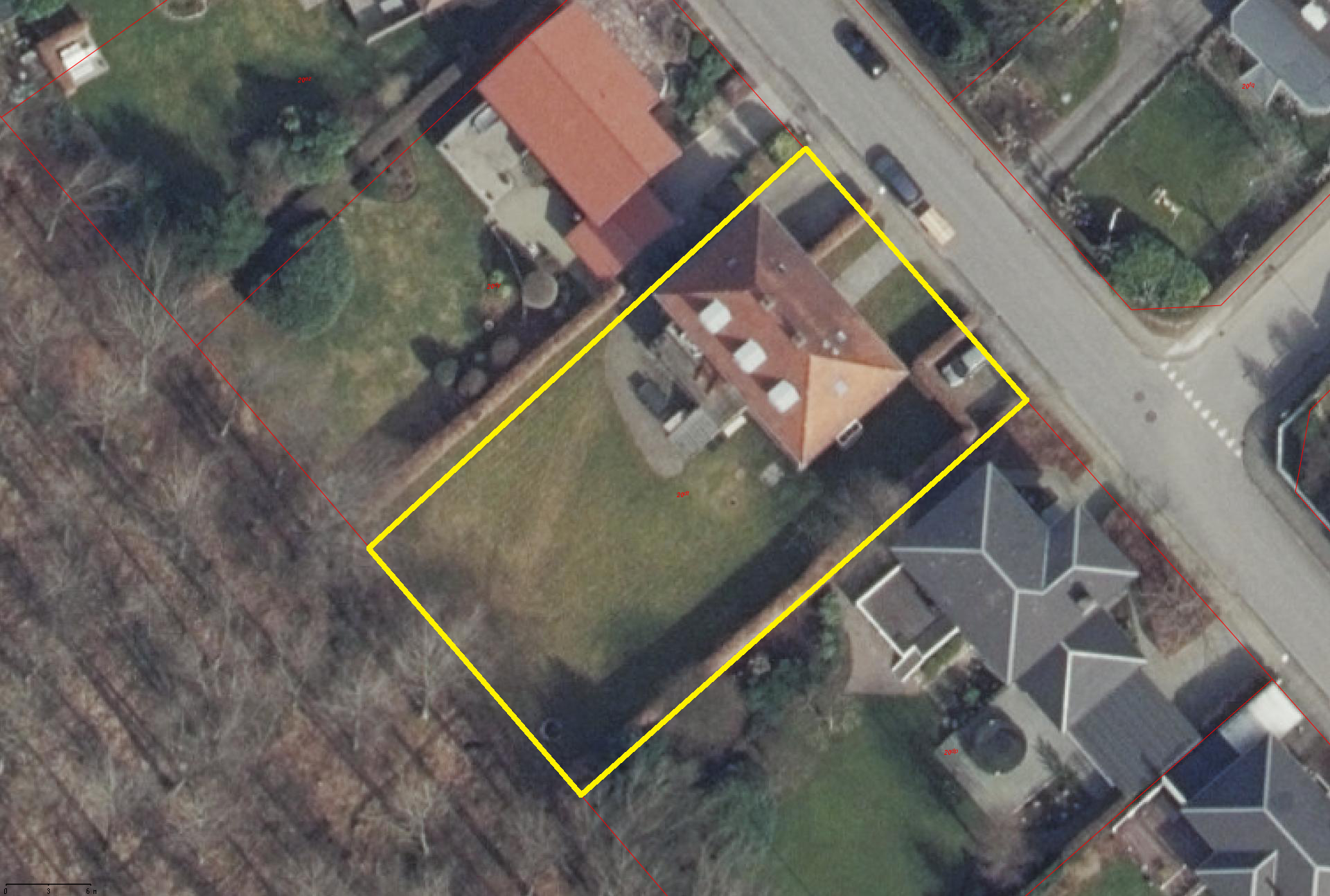 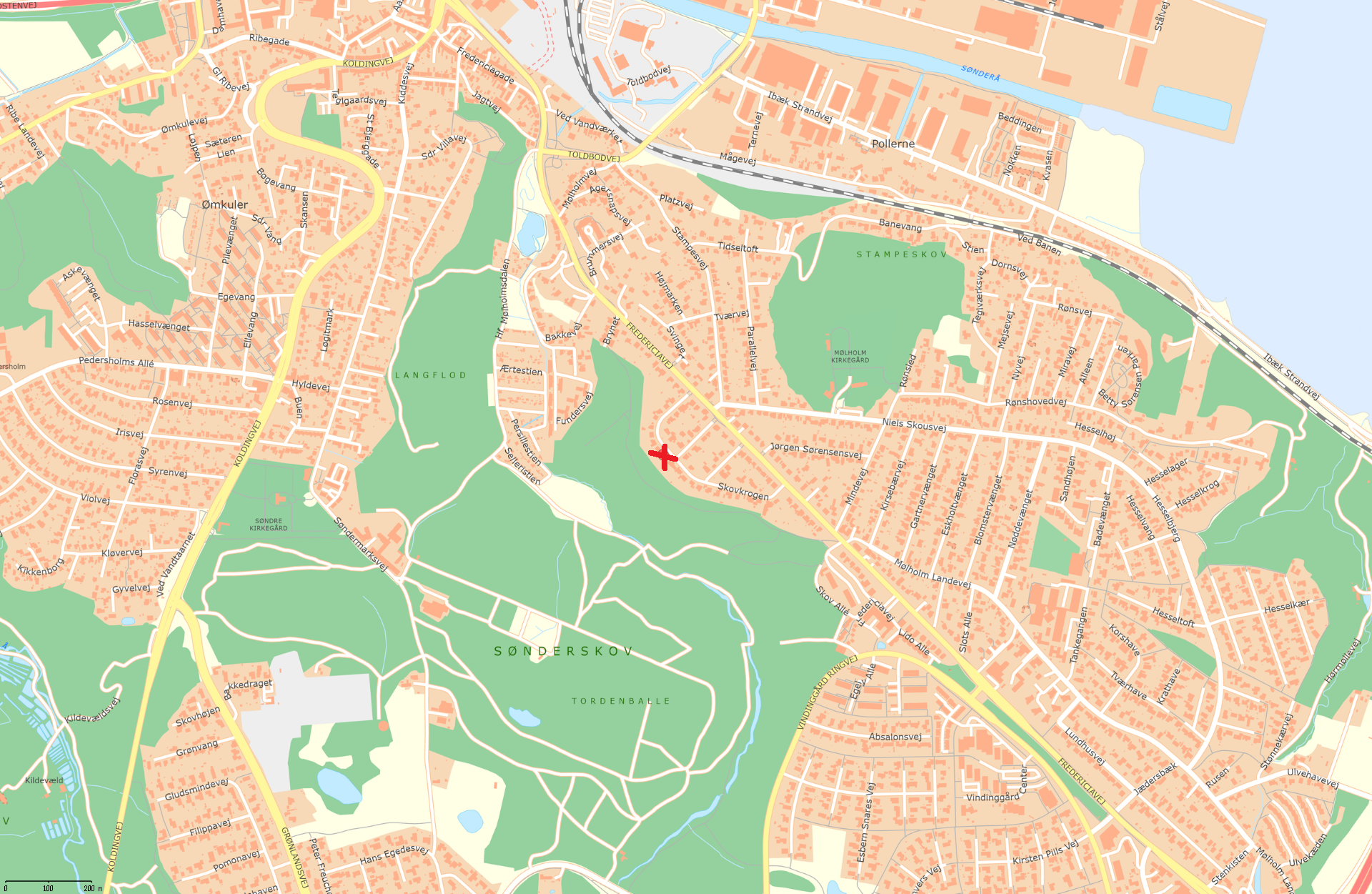 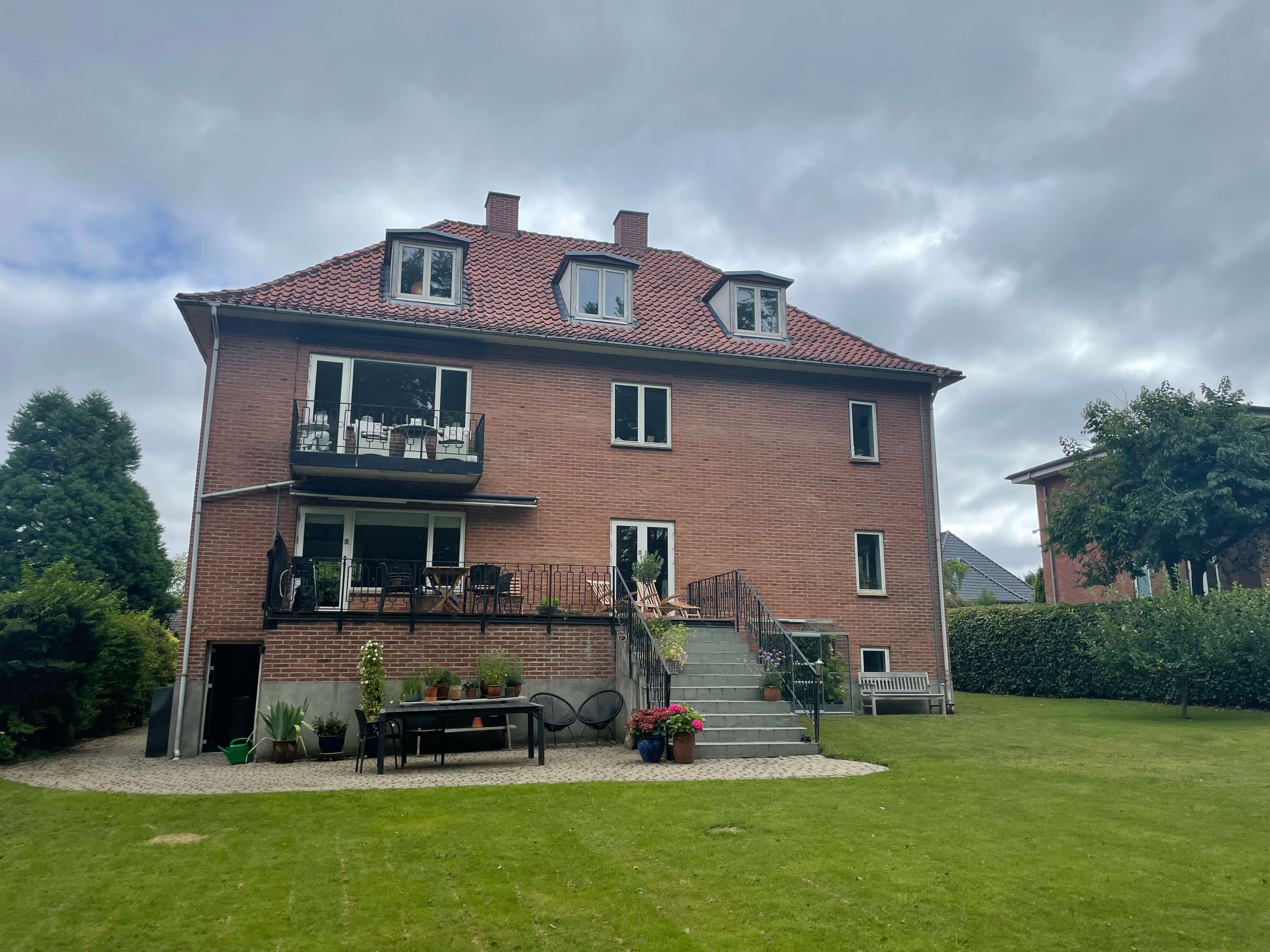 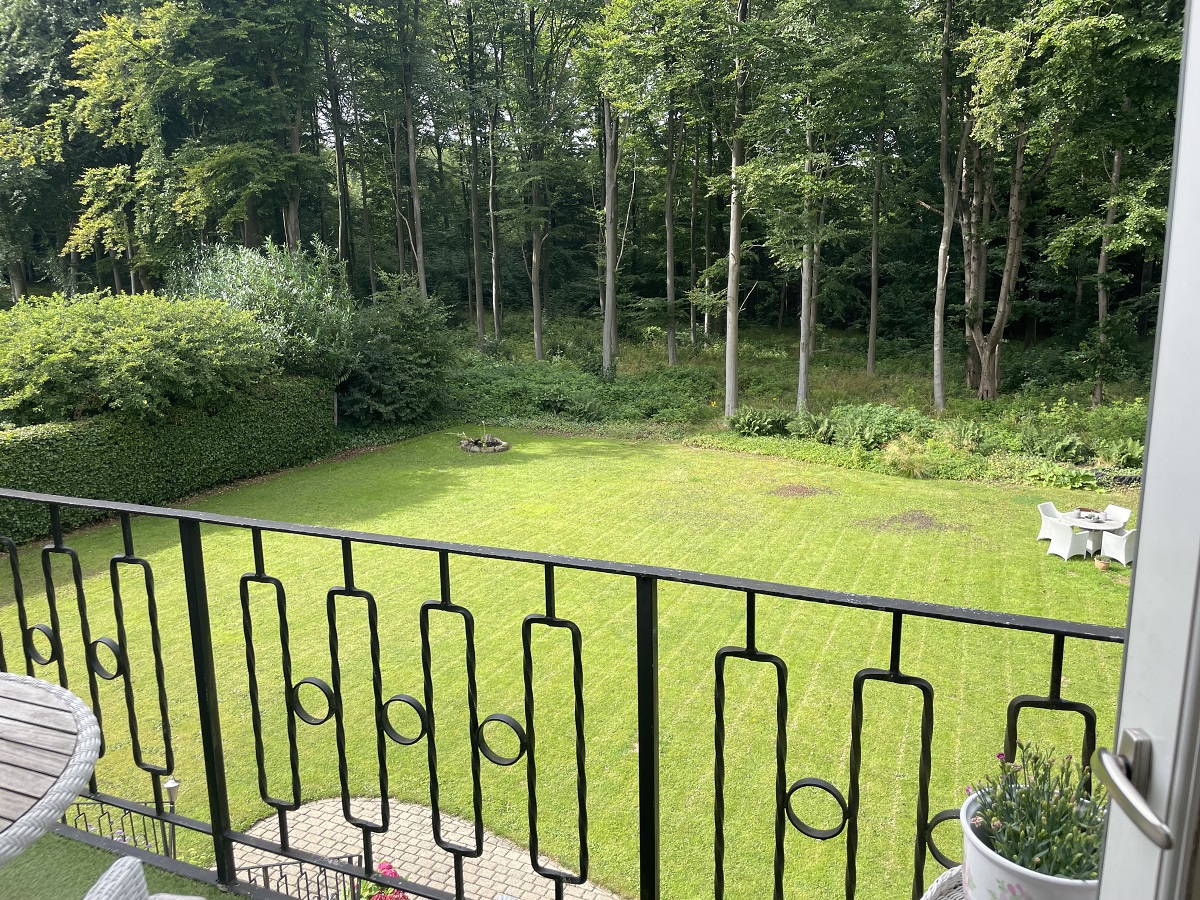 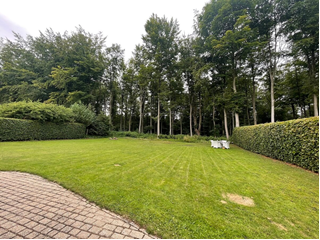 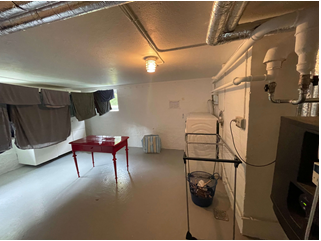 LEJEMÅLSOVERSIGT pr. 01.03.2023LEJEMÅLSOVERSIGT pr. 01.03.2023LEJEMÅLSOVERSIGT pr. 01.03.2023LEJEMÅLSOVERSIGT pr. 01.03.2023Nr.LejerAdresseTypeAreal m2Årlig lejeLeje pr. m2DepositumReguleringsprincipNæste reguleringLejestartUopsigelig-hed udlejerUopsigelig-hed lejer1L. og T. ØstergaardStueetageBeboelse134128.400958        30.750 NPI hver 1. januar01.01.202401.02.20212H. J. Egeberg1. salBeboelse134133.200994        32.400 NPI hver 1. januar01.01.202401.02.20213V. Østergaard2. salBeboelse7384.0001.151        21.000 NPI hver 1. januar01.01.202401.03.2023341345.6001.013        84.150 Bemærkninger til lejemål nr.:Bemærkninger til lejemål nr.:Bemærkninger til lejemål nr.:1Lejen nedsættes med kr. 800 pr. måned grundet lejerens viceværtfunktion.Lejen nedsættes med kr. 800 pr. måned grundet lejerens viceværtfunktion.Lejen nedsættes med kr. 800 pr. måned grundet lejerens viceværtfunktion.Lejen nedsættes med kr. 800 pr. måned grundet lejerens viceværtfunktion.Lejen nedsættes med kr. 800 pr. måned grundet lejerens viceværtfunktion.Lejen nedsættes med kr. 800 pr. måned grundet lejerens viceværtfunktion.